Вопрос: Сколько козлят похитил волк?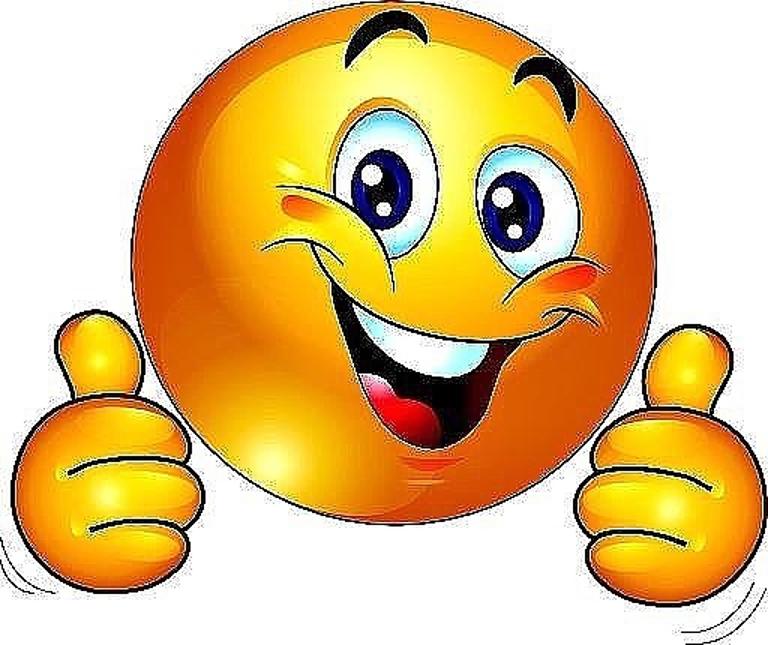 